Типы слоговой структуры слов(классификация слов по А.К. Марковой)Выделяют 14 типов слоговой структуры слова по возрастающей степени сложности (классификация слов по А.К. Марковой). Учитывать данную классификацию  необходимо и при обучении чтению. Усложнение заключается в наращивании количества и использовании различных типов слогов.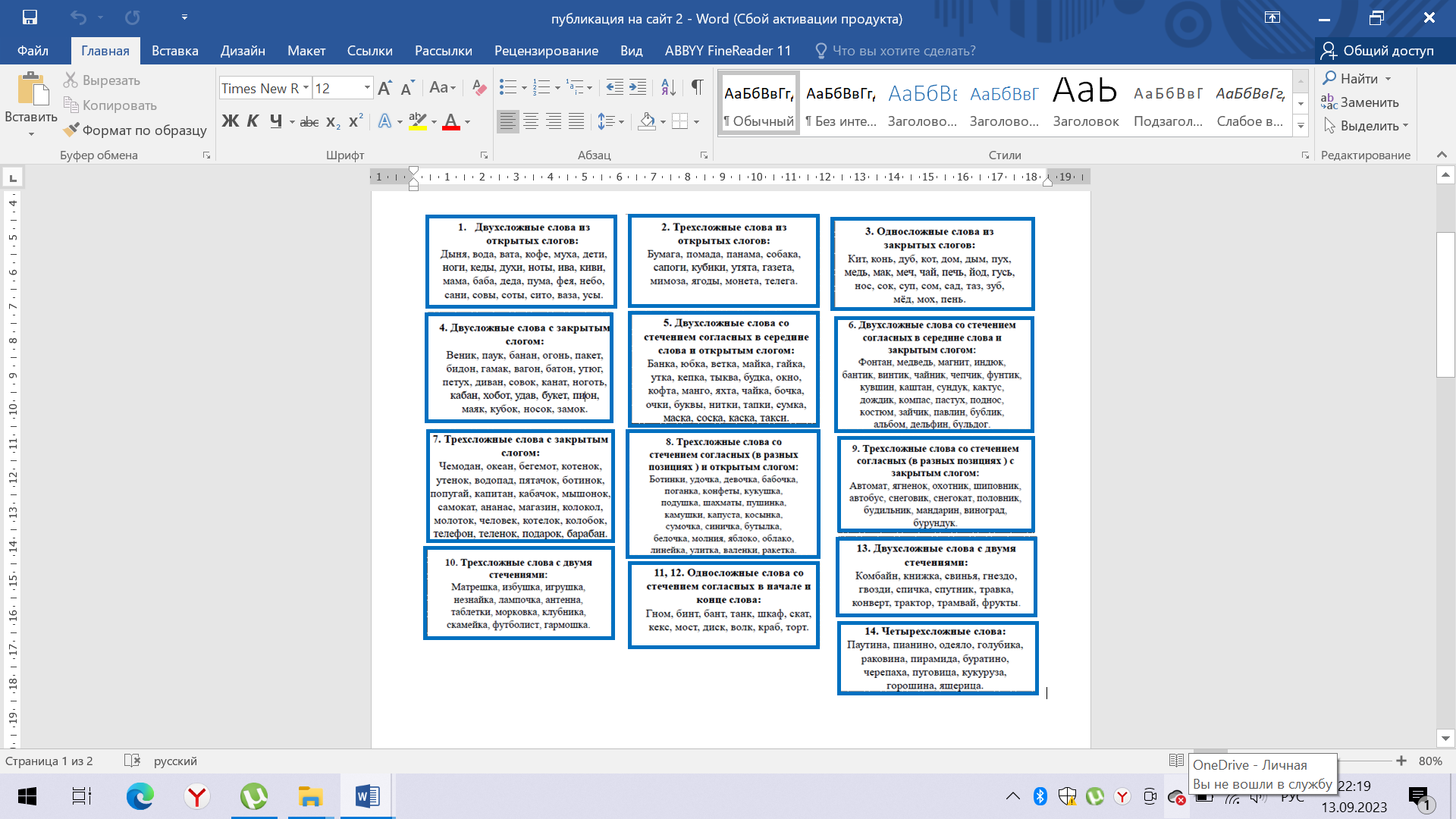 Нормы развития слоговой структуры слова у детей разной возрастной категории:3 года: воспроизведение слов, состоящих:- из 2-х слогов, например, (вата, ива, сова и т. д.),- из 3-х слогов (кабина, машина, утята и т.д.)- из 1 слога, например, (мак, сок, дым, и т.д.)4-5 лет: воспроизведение слов:-из открытых слогов без стечения согласных (малина, пуговица, помидоры…);-из 4-5 слогов со стечением согласных в начале, середине, конце слова (снег, капу-ста, крыша, кошка, мостик, скворечник, простокваша, лекарство, сквозняк, телеви-зор, сковорода, свисток, милиционер, аквариум, парикмахерская, строительство...)Ребенок должен уметь:- назвать предметные картинки;- повторить слова за взрослым;- ответить на вопросы (Где подстригают волосы?..).После 5 лет дети повторяют за взрослым предложения с большой концентрацией сложных слов, например:Водопроводчик чинил водопровод.Милиционер регулирует уличное движение.В аквариуме плавают разноцветные рыбки.Строители работают на строительстве высотного дома.Волосы подстригают в парикмахерской.Кроме того, детям могут самостоятельно составить предложения по сюжетным картинкам.